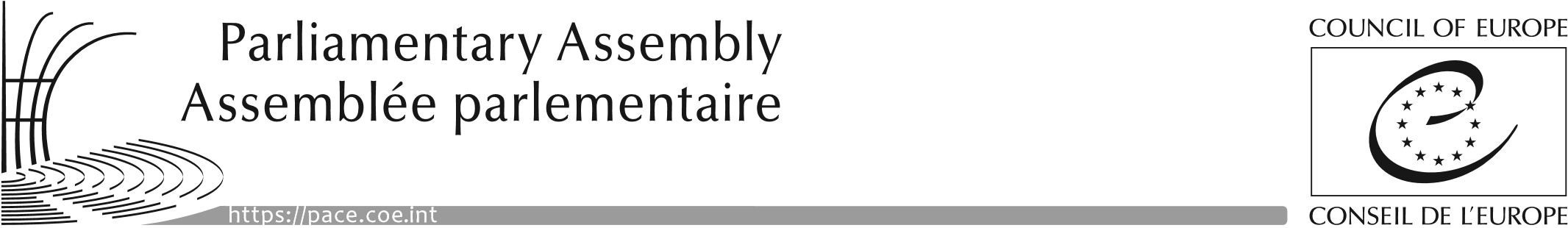 Резолюція 2188(2017)Нові загрози верховенству права в державах-членах Ради      Європи: окремі прикладиПарламентська асамблеяПарламентська асамблея посилається на свої попередні резолюції стосовно захисту верховенства права в державах-членах Ради Європи, зокрема на Резолюцію 1594 (2007) про принцип верховенства права, Резолюцію 1685 (2009) про заяви про політико-вмотивовані зловживання в системі кримінального правосуддя в державах-членах Ради Європи, Резолюцію 2040 (2015) «Загрози верховенству права в державах-членах Ради Європи: затвердження повноважень Парламентської асамблеї», Резолюція 1703 (2010) та Рекомендація 1896 (2010) про корупцію в судовій системі, Резолюція 1943 (2013) та Рекомендація 2019 (2013) щодо корупції як загрози верховенству права, а також Резолюція 2098 (2016) та Рекомендація 2087 (2016) «Судова корупція: нагальна потреба у впровадженні пропозицій Асамблеї».Асамблея відзначає занепокоєність стосовно серйозних проблем, які пов’язані з верховенством права у багатьох державах-членах Ради Європи. У своїй Резолюції 2040 (2015) вона висловила жаль з приводу деяких рекомендацій стосовно захисту та зміцнення верховенства права, які досі не впроваджені окремими державами-членами.
Асамблея глибоко занепокоєна випадками у деяких державах-членах, у яких національні судові органи застосовуються для того, щоб змусити мовчати політичних опонентів та розправитися з тими, хто не згоден з урядовою політикою.Повністю усвідомлюючи різноманітність правових систем і культур держав-членів, Асамблея підкреслює, що повага до верховенства права є однією з основних цінностей Організації і, що вона тісно пов’язана з демократією та повагою до прав людини. Ст. 6 Європейської конвенції з прав людини (ETS № 5) закріплює один з її основних компонентів: принцип незалежності та неупередженості судової влади. Крім того, Рада Європи є міжнародною організацією, яка розробила правові та політичні документи у цій сфері через роботу своїх статутних органів та спеціалізованих інстанцій, таких як Європейська комісія «За демократію через право» (Венеціанська комісія), Група держав проти корупції (ГРЕКО), Європейська комісія з питань ефективності правосуддя (ЄКЕП), Консультативна рада європейських суддів (КРЄС) та Консультативна рада європейських прокурорів (КРЄП).Асамблея знову закликає всі держави-члени Ради Європи повністю дотримуватися принципу верховенства права відповідно до вищезгаданих документів Ради Європи та продовжувати співпрацювати з її відповідними органами та інстанціями.
Асамблея провела ретельний аналіз в п’яти державах-членах: Болгарії, Республіці Молдова, Польщі, Румунії та Туреччині. Хоча перелік проблем, виявлених у цих державах, не охоплює всіх проблем, які є у державах-членах Ради Європи, Асамблея занепокоєна деякими нещодавніми подіями, які ставлять під загрозу повагу до верховенства права, і, зокрема, до незалежності судової влади та принципу поділу влади. Це пов’язано, головним чином, з тенденціями до обмеження незалежності судової влади через спроби політизації судових рад і судів (переважно в Болгарії, Польщі та Туреччині), масове відкликання суддів і прокурорів (Туреччина) або спроби такого відкликання (Польща), а також тенденції до обмеження законодавчої влади парламенту (Республіка Молдова, Румунія і Туреччина). Крім того, корупція, яка є основним викликом для верховенства права, залишається поширеним явищем у Болгарії, Республіці Молдова та Румунії.Таким чином, Асамблея закликає владу Болгарії:
продовжити реформу Вищої судової ради, судової системи та прокуратури відповідно до рекомендацій Ради Європи;зміцнити зусилля у боротьбі з корупцією і, зокрема, створити антикорупційне бюро.
Асамблея закликає владу Республіки Молдова:
продовжити реформу Вищої ради магістратури, судової системи та прокуратури відповідно до рекомендацій органів Ради Європи;
значно зміцнити зусилля у боротьбі з корупцією і, зокрема, забезпечити повну незалежність основних інституцій, які є компетентними у цій сфері;
утримуватися від вжиття заходів, які б підривали принцип поділу влади.
Асамблея закликає владу Польщі:
утриматися від проведення будь-якої реформи, яка може поставити під загрозу повагу до верховенства права, зокрема, незалежність судової влади, і, у цьому контексті, утриматися від внесення змін до Закону «Про Національну раду правосуддя» таким чином, щоб змінити процедуру призначення суддів-членів Ради та встановити політичний контроль над процесом призначення суддів-членів Ради;
забезпечити, щоб реформа правосуддя, яка зараз проводиться, відповідала стандартам Ради Європи щодо верховенства права, демократії та прав людини, і в цьому контексті утримуватися від впровадження будь-яких правових положень, які б припиняли термін повноважень суддів-членів Національної ради правосуддя Польщі або Першого Голови Верховного Суду;всебічно співпрацювати з Венеціанською комісією та виконувати рекомендації, особливо ті, що стосуються складу та функціонування Конституційного Суду.
Асамблея просить Венеціанську комісію надати висновок стосовно відповідності стандартам Ради Європи у сфері верховенства права Закону «Про організацію польських загальних судів» від 12 липня 2017 року, а також двох законопроектів, нещодавно поданих до Сейму Президентом Республіки, про внесення змін до Закону «Про Національну раду правосуддя» та Закону «Про Верховний Суд».Асамблея закликає владу Румунії:
сприяти належному публічному обговоренню конституційних критеріїв зняття депутатської недоторканності та прийняти чіткі критерії для цього, дотримуючись рекомендацій Венеціанської комісії;якнайшвидше переглянути кримінальне законодавство, виконавши рішення Конституційного Суду, що визнав неконституційними значну кількість статей Кримінального та Кримінально-процесуального кодексів, зокрема щодо боротьби з корупцією та зловживанням владою, а також виконавши рекомендації Венеціанської комісії та ГРЕКО;
забезпечити дотримання принципу поділу влади урядом і органів правосуддя в частині повноважень парламенту, особливо утримуючись від зловживання прийняттям термінових постанов;підтримувати політично і фінансово визначну роботу Національного антикорупційного директорату, поважаючи правову базу та необхідність ефективної боротьби з корупцією та зловживанням владою;
забезпечити, щоб усі політичні партії поважали важливу роль і повноваження Конституційного Суду та Національної антикорупційної дирекції.
Посилаючись на Резолюцію 2156 (2017) про функціонування демократичних інститутів у Туреччині, Асамблея ще раз висловлює своє глибоке занепокоєння обсягом заходів, вжитих у рамках надзвичайного стану, та поправок до Конституції, ухвалених Великими національними зборами 21 січня 2017 року і схвалених на національному референдумі 16 квітня 2017 року. Тому вона закликає владу Туреччини:
якнайшвидше скасувати надзвичайний стан;
переглянути конституційні поправки, затверджені на референдумі від 16 квітня 2017 року відповідно до Висновку №. 875/2017 Венеціанської комісії з тим, щоб знову було забезпечено ефективний поділ влади, особливо щодо парламенту та Конституційного Суду;
забезпечити, щоб усі закони про надзвичайний стан, прийняті урядом в умовах надзвичайного стану, були схвалені парламентом і щоб їх конституційність могла бути перевірена Конституційним Судом;
негайно припинити колективне звільнення суддів і прокурорів, а також інших державних службовців за допомогою підзаконних актів і забезпечити тим, хто вже був звільнений, перегляд їхніх справ «судом», що виконує вимоги ст. 6 Європейської конвенції з прав людини.
Парламентська асамблея посилається на свою Резолюцію 2178 (2017) про виконання рішень Європейського суду з прав людини, а також закликає держави-члени Ради Європи повністю виконувати ці рішення та надавати політичний пріоритет тим з них, які вказують на серйозну потребу у проведенні всеосяжних реформ судової системи. Асамблея глибоко стурбована тим фактом, що окремі держави-члени проводять дискусії та впроваджують правові механізми задля того, щоб уникнути виконання рішень ЄСПЛ.Асамблея закликає держави-члени сприяти правовій та політичній культурі, яка націлена на забезпечення верховенства права відповідно до основоположних принципів усіх стандартів Ради Європи.